Help improve treatment for patients on inpatient Mental Health wards who want to reduce or quit smoking tobacco 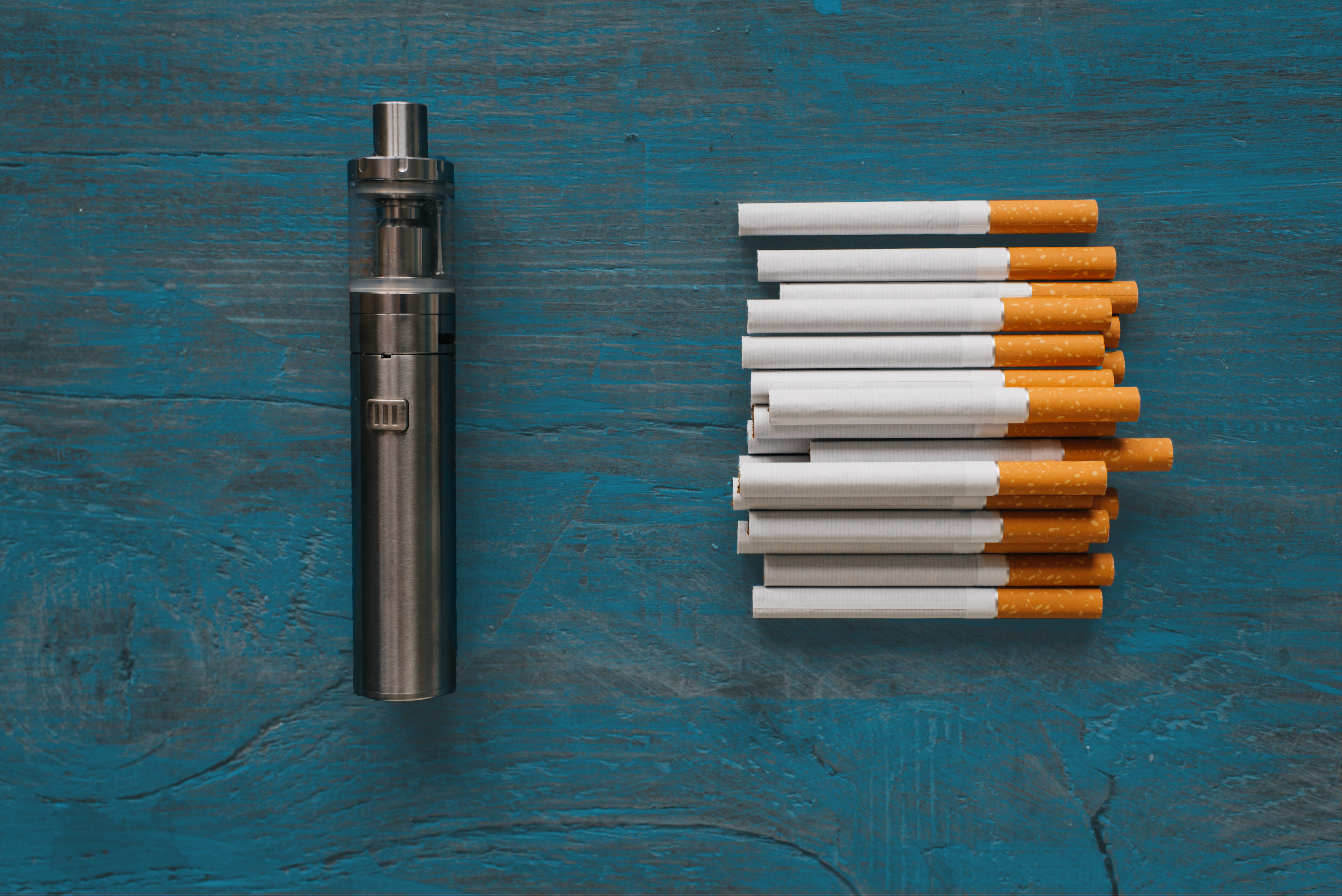 What is QuITT (Quality Improvement in Tobacco Treatment)?We are working to support patients to reduce or stop smoking, if they’d like to. The project is part of a national Collaborative, working with many other mental health hospitals across England, supported by NHS England and the Royal College of Psychiatrists. This work is happening because research tells us that far too many people who have severe mental health problems and smoke tobacco have shorter lives than other people, because of smoking.How can you help and what will this involve?Patients, carers, and staff will work together as equal members of the project team, towards the aim of increasing the number of inpatients here who stop smoking.  We are looking for:people who have experience of being an inpatient (currently or in the past) on a mental health wardpeople who have experience of supporting or caring for someone who is or has been on a mental health ward, and is, or was, a smokerstaff who work on mental health wards We are keen for people who smoke, or who previously smoked, to help this project.The project team will meet up to one hour every two weeks to share ideas on how the work could best support patients.  Project meeting detailsMeetings will be online or in person (or a mix of both)You can attend all or some of the meetingsYou will have the opportunity before and after project meetings to discuss the project with staff membersWe would like everyone to be able to participate. Please let us know if you need additional support to participate – for example, because of a language need or related to a disability or mental health problem.If you don’t want to join project meetings, you can also help by sharing your ideas with the project team, or helping to introduce new ideas on the ward, to support people to reduce or stop smoking.The project plans to run until at least December 2024, and you can be involved for as long as you’d like to be. What are the benefits of participating? Help to improve lives of others through sharing your experience and knowledgeBe part of important national and local work to improve health Build confidenceGain new skills and knowledge, including around quality improvement, supporting, developing and evaluating a project An option to add to your CV Project teams will have the opportunity to go to the Royal College of Psychiatrists for a day in March, June and September 2024 to learn from other organisations doing similar projects, and share our work[Organisations can add information here about payment for people who are not staff, or delete this text in blue]To find out more, please contact:[name(s)] [job title(s), ward] [phone number] [email address]EDIT WITH YOUR ORGANISATION’S DETAILS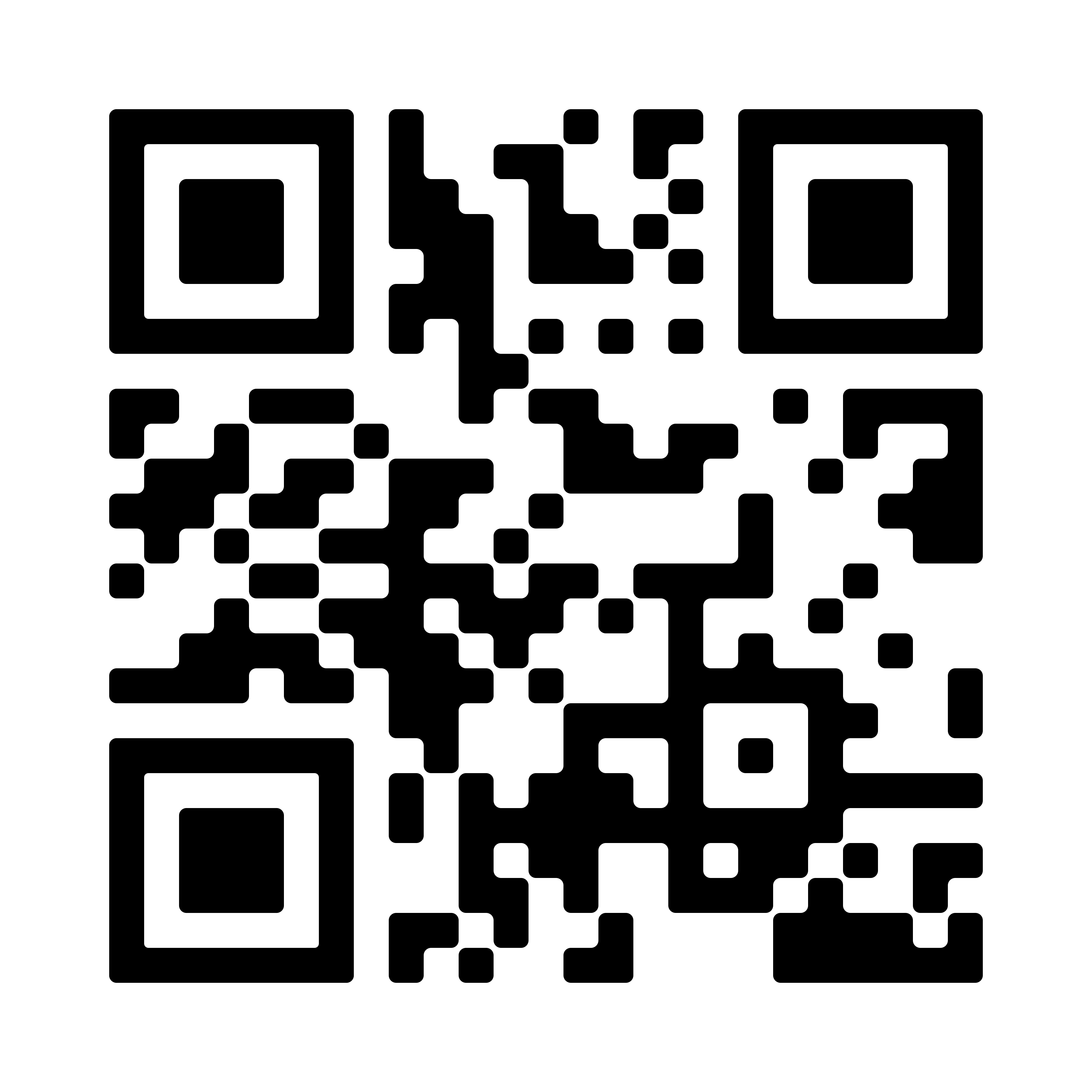 If you would like to learn more about the QuITT national collaborative, you can read information here: https://bit.ly/QuITT or scan this code: 